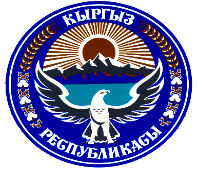 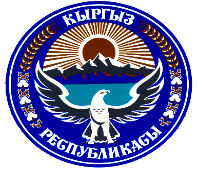                                                                 Т О К Т О МРАЗЗАКОВ  ШААРДЫК  КЕҢЕШИНИН КЕЗЕКТЕГИ XVIII СЕССИЯСЫ (VI чакырылышы)2022-жылдын  02-декабры  №1    			Раззаков шаарынын мэриясына караштуу билим берүү мекемелеринин жаңы окуу жылына карата даярдыгы жөнүндөРаззаков шаарынын мэриясына караштуу билим берүү мекемелеринин жаңы окуу жылына карата даярдыгы жөнүндө маалыматын жана сессияда чыгып сүйлөгөн депутаттардын сунуш-пикирлерин угуп жана талкуулап, Кыргыз Республикасынын «Жергиликтүү мамлекеттик администрация жана жергиликтүү башкаруу органдары жөнүндө»  Мыйзамынын 34-беренесине ылайык Раззаков шаардык Кеңешинин VI чакырылышынын кезектеги XVIII сессиясы ТОКТОМ   КЫЛАТ:Раззаков шаарынын мэриясына караштуу билим берүү мекемелеринин жаңы окуу жылына карата даярдыгы  канаатандырарлык деп табылсын. Ушул токтом шаардык Кеңештин аппаратында каттоодон өткөрүлүп, Раззаков шаардык Кеңешинин жана мэриясынын www.isfana.kg расмий сайтына жарыялансын жана Кыргыз Республикасынын Ченемдик укуктук актыларынын мамлекеттик реестрине киргизүү үчүн Баткен облусунун юстиция башкармалыгына жөнөтүлсүн.Бул токтомдун аткарылышын көзөмөлдөө жагы Раззаков шаардык Кеңешинин билим берүү, маданият, мамлекеттик тил, каада-салт, саламаттыкты сактоо, социалдык өнүктүрүү жана экология иштери боюнча туруктуу комиссиясына тапшырылсын.                            Төрага                   	                     Б.Т. Сапаев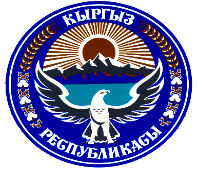                                                                   Т О К Т О МРАЗЗАКОВ  ШААРДЫК  КЕҢЕШИНИН КЕЗЕКТЕГИ XVIII СЕССИЯСЫ (VI чакырылышы)2022-жылдын  02-декабры  №2    			Раззаков шаарынын мэриясынын аймагындагы  билим берүү мекемелеринин, балдар бакчаларынын кыш мезгилине карата даярдыгы жөнүндө.Раззаков шаарынын мэриясынын аймагындагы  билим берүү мекемелеринин, балдар бакчаларынын кыш мезгилине карата даярдыгы жөнүндөгү маалыматты угуп жана талкуулап, Кыргыз Республикасынын «Жергиликтүү мамлекеттик администрация жана жергиликтүү башкаруу органдары жөнүндө»  Мыйзамынын 34-беренесине ылайык Раззаков шаардык Кеңешинин VI чакырылышынын кезектеги XVIII сессиясы ТОКТОМ КЫЛАТ:Раззаков шаарынын мэриясынын аймагындагы  билим берүү мекемелеринин, балдар бакчаларынын кыш мезгилине карата даярдыгы жетишээрлик дегээлде аткарылгандыгы белгиленсин. (Маалымат тиркелет)Ушул токтом шаардык Кеңештин аппаратында каттоодон өткөрүлүп, Раззаков шаардык Кеңешинин жана мэриясынын www.isfana.kg расмий сайтына жарыялансын жана Кыргыз Республикасынын Ченемдик укуктук актыларынын мамлекеттик реестрине киргизүү үчүн Баткен облусунун юстиция башкармалыгына жөнөтүлсүн.Бул токтомдун аткарылышын көзөмөлдөө жагы Раззаков шаардык Кеңешинин билим берүү, маданият, мамлекеттик тил, каада-салт, саламаттыкты сактоо, социалдык өнүктүрүү жана экология иштери боюнча туруктуу комиссиясына тапшырылсын.             	Төрага                   	                     Б.Т. СапаевРаззаков шаардык Кеңешинин                                                                                        VI чакырылышынын кезектеги                                                      XVIII сессиясынын  2022-жылдын 		02-декабрындагы  №2 токтомуна тиркемеБилим  берүү, маданият, малекеттик тил, каада салт, саламаттыкты сактоо, социалдык өнүктүрүү жана экология иштери боюнча туруктуу комиссиясы билим берүү тармагын кышка карата даярдыгын карап чыгуу жөнүндөМААЛЫМАТЫБилим  берүү, маданият, малекеттик тил, каада салт, саламаттыкты сактоо, социалдык өнүктүрүү жана экология иштери боюнча туруктуу комиссиясы 2022-жылдын 26-27-октябрь күндөрү  Раззаков шаарынын мэриясына караштуу билим берүү мекемелеринин кышка карата даярдыгы 8 категория боюнча: 1. Жылуулук системасынын абалы; 2. Көмүр канча керектелет, канча түштү; 3. Көмүр сактоочу жайлардын абалы; 4. Жалпы имараттын абалы; 5. Терезелери жылууланганбы; 6. Ашканаларынын абалы; 7. Менчик иш жүргүзгөн ашканаларынын баалары; 8. Кемчиликтери; боюнча каралып чыгып, төмөнкүлөр аныкталды: Д. Жороев атындагы жалпы негизги орто мектеби. Мектепте азыркы күндө 100 окуучу окуйт.  Ыңгайлаштырылган мектеп. Жылуулук системасынын абалы-  ар бир класста буржуйка печка коюлган.  Мектепке көмүр түшө элек. Былтыркы көмүрдөн 1-кап көмүр турат. 6 печкага 1 эле күнгө жетет. Терезелери кышка карата жылууланган. Ашканасы, көмүр сактоочу жайы жок.  Жаңы, типтүү мектептин курулушуна муктаж. Т. Жапаров атындагы орто мектеби. 460 окуучу окуйт. Типтүү мектеп. Мектепке жылуулук берилген эмес. 70 тонна көмүр түшкөн, 80 тонна керектелет. Көмүр сактоочу жайынын абалы жакшы. Жалпы имараттын абалы талапка жооп берет. Терезелери жакшы.  Ашканасынын абалы  жакшы.  Менчик иш жүргүзгөн ашканалары жок. Беш-Бала башталгыч мектеби.       Мектепте 70 окуучу окуйт. Ашар жолу менен курулган мектеп. Жылуулук берилген эмес.  Көмүр түшө элек.  Көмүр сактоочу жайы жакшы. Жалпы имараттын абалы  орто. Терезелери жылууланган эмес. Ашканасы жок. Балдарага ысык тамак берилбей келет.  Менчик иш жүргүзгөн ашканалар жок.        Самат атындагы орто мектеби.       207 окуучу окуйт. Типтүү мектеп. Мектепке жылуулук берилген эмес. Жылытуу системасы ток менен берилет.  Генератор бар, бирок туташтырылган эмес. Генераторду орнотуучу жери жок. Мектептин имаратынын абалы жакшы. Терезелери жакшы. Ашканасы жакшы.  Менчик иш жүргүзгөн ашкана жок.        Казыев  атындагы орто мектеби.       Типтүү мектеп. 375-окуучу окуйт. Жылуулук системасынын абалы жакшы. 80 тонна көмүр керектелет. Азыркы учурда көмүр түшкөн эмес. Калдык көмүрү дагы жок.  Генератору бар.   Көмүр сактоочу жайынын абалы жакшы. Жалпы имараттын абалы жакшы. Терезелери Аква.  Ашканаларынын абалы  жакшы.  Менчик иш жүргүзгөн ашканасы бар.        “Ак-Булак”  орто мектеби.        117-окуучу окуйт. Ыңгайлаштырылган мектеп.  30 тонна көмүр керектелет. 12 тонна 700кг бр көмүр түшкөн.  Жылуулук системасы- буржуйка печка, печкаларга жаңы труба коюуу керек. Терезелери жыгач, жылууланган эмес. Көмүр сактоочу жайы жакшы. Жалпы имаратынын абалы ыңгайлаштырылган. Ашканасы жакшы. Менчик иш жүргүзгөн ашканасы жок.        Тайлан орто мектеби.       165 окуучу окуйт. Типтүү, ыңгайлаштырылган мектеп. Бир жылга 60 тонна БР, 30 тонна БК көмүр керектелет. 23тонна 100кг БР көмүр түшкөн, күлү көп.  Жылуулук системасынын абалы жакшы. Көмүр сактоочу жайынын абалы талапка жооп бербейт. Терезелери кышка карата жылууланган эмес. Ашканасынын абалы жакшы. Менчик иш жүргүзгөн ашканасы жок         Исфана орто мектеби.         1511 окуучу окуйт. Типтүү мектеп. Жылуулук системасынын абалы жакшы, жаңы бүткөрүлгөн. Бир жылга 200 тонна көмүр керектелет. 160 тонна 400кг көмүр түшкөн. Көмүр сактоочу жайынын абалы жакшы. Жалпы имараттын абалы жакшы. Терезелери жылууланган эмес. Ашканасынын абалы  жакшы. Менчик иш жүргүзгөн ашканасы жок.        №1 Гимназия мектеби.        240-окуучуга  ыңгайлаштырылган. Жылуулук системасынын абалы  жакшы. Жылытуучу мэши жаңы коюлган. Мектепке 40 тонна көмүр керектелет. 40 тонна көмүр толук түшкөн Бр. Көмүр сактоочу жайы жок. Жалпы имараттын абалы жакшы. Бирок тар. Терезелери кышка карата жылууланган эмес. Ашканасынын абалы жакшы. Менчик иш жүргүзгөн буфети бар. Районодон керектүү нерселер убагында келбей жатат.        Ю.А.Гагарин атындагы орто мектеби.       Мектепте 1398 окуучу окуйт. Типтүү мектеп. Жылуулук системасынын абалы жакшы.  130 тонна көмүр керектелет. 77 тонна көмүр түшкөн. Көмүр сактоочу жайынын абалы  жакшы. Терезелери талапка жооп берет. Жалпы имараттын абалы жакшы. Ашканада 643 бала тамактанат. Ашканасынын абалы талапка жооп бербейт. Менчик иш жүргүзгөн ашканалары жок. Быйылга кателго 2 даана калёсник  керек ,  80,32 размердеги вентиль керек керек.        №4 Гимназия мектеби.        Мектеп 170-окуучуга ыңгайлаштырылган. Быйылга 80 тонна көмүр керектелет (50 тоонна БК, 30 тонна БР). 43 тонна көмүр түшкөн. Көмүр сактоочу жайы жок. Жалпы имаратынын абалы жакшы. Терезелери талапка жооп берет. Ашканасынгын абалы талапка жооп бербейт. Менчик иш жүргүзгөн ашканасы бар. Мектепте көмүркана куруу боюнча жана жол боюнча көйгөйү бар.            А.Навои атындагы орто мектеби.        Мектепте 1968 окуучу окуйт. Жылуулук системасынын абалы жакшы.  180 тонна көмүр керектелет. 147,6 тонна көмүр түшкөн. Көмүр сактоочу жайынын абалы  жакшы. Терезелери талапка жооп берет. Жалпы имараттын абалы жакшы. Ашканасынын абалы жакшы. Ашканада 900 бала тамактанат.  Менчик иш жүргүзгөн ашканасы бар. Келишимдин негизинде иштейт. Көйгөйү: Инвентар өтө зарыл. Колдо жасалган инвентарлардан даттануулар көп.         Токтогул орто мектеби.         Мектепте 340 окуучу окуйт.  Жылуулук системасынын абалы жакшы. Генератор бар.  6 тонна  бар көмүр тушкөн. 2 буржуйка печка бар.Көмүр сактоочу жайдын абалы жакшы.  Жалпы имаратынын абалы жакшы. Терезелери талапка жооп берет. Ашканасынын абалы жакшы . Менчик иш жүргүзгөн ашканасы бар. Мектептин жолуна жарыктандыруу керек.        Ыссык-Көл орто мектеби        240 оккучу окуйт. Жылуулук системасынын абалы жакшы. 60 тонна көмүр керектелет. 34 тонна 600 кг көмүр түшкөн. Көмүр сактоочу жайынын абалы жакшы. Жалпы имаратынын абалы жакшы. Терезелери талапка жооп берет. Ашканасынын абалы  жакшы. Менчик иш жүргүзгөн ашканасы жок.         Көйгөйү: Мектептин тосмосунун ичинде жайгашкан Мегаком компаниясынын антенасын арендасын мектепке өткөрүү боюнча. Жарыктандыруу начар.        Амир-Темир орто мектеби        Мектепте 268 окуучу окуйт.  Жылуулук системасынын абалы жакшы. Быйылкы жылга 55 тонна көмүр керектелет. Учурда 38тонна 79кг көмүр түшкөн. Көмүр сактоочу жайынын абалы жакшы. Жалпы имараттын абалы  жакшы. Терезелери талапка жооп берет. Ашканасынын абалы  жакшы. Менчик иш жүргүзгөн ашканасы жок. Көйгөйү:    Компьютер жетишсиз. Буржуйка 9 даана.	Бала бакчалар боюнча:    	“Келечек”  балдар бакчасы      	109 бала тарбияланат. Жылуулук системасынын абалы жакшы. Быйылга 36 тонна көмүр керектелет. Түшкөнү 14 тонна БР. Көмүр сактоочу жайдын абалы жакшы. Жалпы имаратынын абалы жакшы. Терезелери жылууланган. Ашканасынын абалы жакшы. Көйгөйү: Генраторго кеткен бензиндин акчасын берсе. Шаар боюнча сэптик тазалоочу машина жок. Фонддун эсебинен тазалатабыз. “Агартуу” балдар бакчасы    	40 бала тарбияланат. Жылуулук системасынын абалы жакшы. 17 тонна көмүр керектелет. 5 тонна 300кг көмүр түшкөн.  Көмүр сактоочу жайынын абалы жакшы.  Жалпы имаратынын абалы жакшы. Терезелери талпка жооп берет. Ашканасынын абалы жакшы.      	Лейлек “Алтын-Таажы” балдар бакчасы       	71-бала тарбияланат. Жылуулук системасынын абалы жакшы. 19 тонна көмүр керектелет. 11 тонна 600кг БР көмүр түшкөн. Көмүр сактоочу жайдын абалы  талапка жооп бербейт. Жалпы имараттын абалы жакшы, (жатаканаларды өздөрү оңдогон). Терезелери жылууланган. Ашканасынын абалы  жакшы. Көйгөйү: Кароолхана жок, Музыкальный зал жок. Трансформаторду Сүлүктү РЕС ине өткөрүү.    “Жеткинчек”  балдар бакчасы           60-балага ыңгайлаштырылган. Жылуулук системасынын абалы  жакшы. 12 тонна көмүр керектелет. 4 тонна көмүр түшкөн. Көмүр сактоочу жайдын абалы жакшы. Имараты эски. Терезелери жылууланган.  Ашканасы тар, печкасы жараксыз.Көйгөйү:  Туалети начар-жараксыз.Имараттын артынан суу түшөт, таноолору жок.          “Ак-Шоола”  балдар бакчасы    	60-балага ыңгайлаштырылган.  Жылуулук системасы-буржуйка печка. Бүгүнкү күндө көмүр түшкөн эмес. Көмүр сактоочу жайы жок. Имарат ашар жолу менен салынган. Терезелери салафан менен тосулган эмес. Ашканасы  тар. Электдик печкалары иштебейт.Көйгөйү :  Типтүү бала бакча куруу керек.        “Наристе”  балдар бакчасы          270-бала тарбияланат. Типтүү бакча. Жылуулук системасынын абалы жакшы.11-тонна 240 кг көмүр түшкөн. Көмүр сактоочу жайдын абалы талапка жооп бербейт.Имараттын абалы жакшы. Терезелери талапка жооп берет. Ашкана сынын печкасы иштебейт.    Көйгөйү: Вентиляция жакшы иштебейт, Жылытуучу мэшине  ремонт керек. Таноо 8-метр керек.       “Барчын”  балдар бакчасы     252 бала тарбияланат. Жылуулук системасы электр энергия менен иштейт. 14 тонна көмүр керектелет. Көмүр сактоочу жайдын абалы жакшы.  Жалпы имараттын абалы жакшы. Терезелери жылууланган. Ашканасынын абалы жакшы.      “Керемет Голбо” балдар бакчасы       84-бала тарбияланат. Жылуулук системасынын абалы  жакшы. 11-тонна көмүр түшкөн БР.Көмүр сактоочу жайдын абалы жакшы. Жалпы имараттын абалы жакшы. Терезелери талапка жооп берет. Ашкананын абалы  жакшы.     “Арча-Бешик” балдар бакчасы      121-бала тарбияланат. Типтүү бакча. Жылуулук системасынын абалы жакшы.  Жылуулук жакшы, Электрический отопление . 20 тонна көмүр керектелет канчасы түштү: 5-тонна 300 түштү БР   Көмүр сактоочу жайдын абалы жакшы. Жалпы имараттын абалы жакшы. Терезелери Талапка жооп берет.  Ашкананын абалы: Вытяжка жок   Көйгөйү: Туалет, Ысык-Суук суу, Печка, Паровой тартпайт, Канализация           “Жасмин” балдар бакчасы	Бакчада 170 бала тарбияланат. Жылуулук системасынын абалы жакшы. 13 тонна көмүр керектелет. 7 тонна көмүр түшкөн. Көмүр сактоочу жайдын абалы жакшы. Жалпы имараттын абалы жакшы. Терезелери Талапка жооп берет.  Ашканасынын абалы жакшы.   Көйгөйү: Терек бар токко тийип калган, калың кар жааган убакта замыкание берет. Ошол теректи мэрия тараптан жыгытып берсе.Билим  берүү, маданият, малекеттик тил, каада салт, саламаттыкты сактоо, социалдык өнүктүрүү жана экология иштери боюнча туруктуу комиссиясынын төрайымы					О. Сатарова                                                                Т О К Т О МРАЗЗАКОВ  ШААРДЫК  КЕҢЕШИНИН КЕЗЕКТЕГИ XVIII СЕССИЯСЫ (VI чакырылышы)2022-жылдын  02-декабры  №3    			  	Раззаков шаарынын жергиликтүү бюджетине өзгөртүү жана толуктоолорду киргизүү жөнүндө.          	Раззаков шаарынын жергиликтүү бюджетине өзгөртүү жана толуктоолорду киргизүү жөнүндө маалыматын  жана сессияда чыгып сүйлөгөн депутаттардын сунуш-пикирлерин угуп жана талкуулап, Кыргыз Республикасынын «Жергиликтүү мамлекеттик администрация жана жергиликтүү башкаруу органдары жөнүндө» Мыйзамынын 34-беренесине ылайык Раззаков шаардык Кеңешинин VI чакырылышынын кезектеги XVIII сессиясы ТОКТОМ   КЫЛАТ:Раззаков шаарынын жергиликтүү бюджетине өзгөртүү жана толуктоолор тиркемеге ылайык киргизилсин. (Тиркеме тиркелет.)Раззаков шаарынын өнүгүү планына кошумча киризилген иш-чаралар үчүн 2212,0 миң сом акча каражаты бюджетке түшкөн кошумча акча каражаттын эсебинен бөлүнүп берилсин.Ушул токтом шаардык Кеңештин аппаратында каттоодон өткөрүлүп, Раззаков шаардык Кеңешинин жана мэриясынын www.isfana.kg расмий сайтына жарыялансын жана Кыргыз Республикасынын Ченемдик укуктук актыларынын мамлекеттик реестрине киргизүү үчүн Баткен облусунун юстиция башкармалыгына жөнөтүлсүн.Бул токтомдун аткарылышын көзөмөлдөө жагы Раззаков шаардык Кеңешинин бюджет, экономика, өнөр жай, айыл чарба жана инвестиция иштери боюнча туруктуу комиссиясына тапшырылсын.Төрага     	              	                    	Б.Т. СапаевРаззаков шаардык Кеңешинин                                                                                        VI чакырылышынын кезектеги                                                      XVIII сессиясынын  2022-жылдын 		02-декабрындагы  №3 токтомуна тиркеме        2022 жылдын ноябрь жана декабрь айларына керектелүүчү  авто-тетиктер       2023 жылдын 1 (биринчи) кварталына керектелүүчү авто-тетиктер  Раззаков шаарынын мэриясынын алдындагы «Лейлек Тазалык» МИнын башкы инженери                                              Р.М.Мавланов                                            2022 жылдын ноябрь жана декабрь айларына керектелүүчү күйүүчү майлар.                      2023 жылдын 1 (биринчи) кварталына керектелүүчү күйүүчү майлар. Раззаков шаар Мэриясынын алдындагы 		«Лейлек Тазалык» МИнын башкы инженери                                                                    Р.М.Мавланов                                                                                        Т О К Т О МРАЗЗАКОВ  ШААРДЫК  КЕҢЕШИНИН КЕЗЕКТЕГИ XVIII СЕССИЯСЫ (VI чакырылышы)2022-жылдын  02-декабры  №4   			Раззаков (мурдагы Исфана) шаарынын  2022-жылдын өнүгүү программасына өзгөртүү жана толуктоолорду киргизүү жөнүндө.	Раззаков шаарынын мэриясынын Раззаков (мурдагы Исфана) шаарынын 2022-жылдын өнүгүү программасына өзгөртүү жана толуктоолорду киргизүү жөнүндө сунушун угуп жана талкуулап, Кыргыз Республикасынын «Жергиликтүү мамлекеттик администрация жана жергиликтүү өз алдынча башкаруу органдары жөнүндө» Мыйзамынын 34-беренесине ылайык Раззаков шаардык Кеңешинин VI чакырылышынын кезектеги XVIII сессиясы ТОКТОМ   КЫЛАТ:Раззаков (мурдагы Исфана) шаарынын 2022-жылдын өнүгүү программасына өзгөртүү жана толуктоолор тиркемеге ылайык бекитилсин. (Тиркеме тиркелет)Ушул токтом шаардык Кеңештин аппаратында каттоодон өткөрүлүп, Раззаков шаардык Кеңешинин жана мэриясынын www.isfana.kg расмий сайтына жарыялансын жана Кыргыз Республикасынын Ченемдик укуктук актыларынын мамлекеттик реестрине киргизүү үчүн Баткен облусунун юстиция башкармалыгына жөнөтүлсүн.Бул токтомдун аткарылышын көзөмөлдөө жагы Раззаков шаардык Кеңешинин бюджет, экономика, өнөр жай, айыл чарба жана инвестиция иштери боюнча туруктуу комиссиясына тапшырылсын.		Төрага                   	                    Б.Т. СапаевРаззаков шаардык Кеңешинин                                                                                        VI чакырылышынын кезектеги                                                      XVIII сессиясынын  2022-жылдын 							02-декабрындагы  №4 токтомуна тиркеме                                                                Т О К Т О МРАЗЗАКОВ  ШААРДЫК  КЕҢЕШИНИН КЕЗЕКТЕГИ XVIII СЕССИЯСЫ (VI чакырылышы)2022-жылдын  02-декабры  №5   			Раззаков шаарынын мэриясынын  кош каржылоонун негизинде ишке ашырылуучу артыкчылыктуу долбоорлордун тизмегин бекитип берүү  жөнүндө.           «Раззаков шаарынын мэриясы Кыргыз Республикасынын Өкмөтүнүн 2015-жылдын 21-апрелиндеги №230 токтому менен бекитилген “Дем берүүчү (үлүштүк) гранттардын эсебинен долбоорлорду таңдоо жана каржылоо жөнүндөгү” жобого жана Кыргыз Республикасынын Өкмөтүнүн  2021-жылдын 14-октябрындагы №220 токтому менен бекитилген “Региондорду өнүктүрүү фонддору жөнүндөгү” типтүү жобого ылайык, райондук жана облустук өнүктүрүү фонддорунун эсебинен каржылоо жөнүндө сунушун угуп жана талкуулап, Кыргыз Республикасынын «Жергиликтүү мамлекеттик администрация жана жергиликтүү өз алдынча башкаруу органдары жөнүндө» Мыйзамынын 34-беренесине ылайык Раззаков шаардык Кеңешинин VI чакырылышынын кезектеги XVIII сессиясы ТОКТОМ КЫЛАТ:Раззаков шаарынын мэриясы тарабынан сунушталган артыкчылыктуу долбоорлордун тизмеги, тиркемеге ылайык бекитилсин. (Тиркеме тиркелет).Артыкчылыктуу долбоорлор 2023-жылдын өнүгүү планына жана жергиликтүү бюджеттен өздүк салымын кошуу үчүн чыгымдары 2023-жылдын бюджетине киргизилсин.Ушул токтом шаардык Кеңештин аппаратында каттоодон өткөрүлүп, Раззаков шаардык Кеңешинин жана мэриясынын www.isfana.kg расмий сайтына жарыялансын жана Кыргыз Республикасынын Ченемдик укуктук актыларынын мамлекеттик реестрине киргизүү үчүн Баткен облусунун юстиция башкармалыгына жөнөтүлсүн.Бул токтомдун аткарылышын көзөмөлдөө жагы Раззаков шаардык Кеңешинин бюджет, экономика, өнөр жай, айыл чарба жана инвестиция иштери боюнча туруктуу комиссиясына тапшырылсын.		  Төрага                   	                                       Б.Т. СапаевРаззаков шаардык Кеңешинин                                                                                        VI чакырылышынын кезектеги                                                      XVIII сессиясынын  2022-жылдын 									02-декабрындагы  №5 токтомуна тиркемеКош каржылоонун негизинде 2023-жылы ишке ашырууа сунушталуучу  долбоорлордунТИЗМЕСИ		Исфана шаар мэриясынын финансы-экономика бөлүмүнүн башчысы, башкы эсепчи:					Кожошов К.Билим берүү тармагы боюнча башкы адиси:							Хабибуллаев З.                                                                Т О К Т О МРАЗЗАКОВ  ШААРДЫК  КЕҢЕШИНИН КЕЗЕКТЕГИ XVIII СЕССИЯСЫ (VI чакырылышы)2022-жылдын  02-декабры  №6   			Лейлек РИИБнин кызматкерлерине кызматтык батир куруу үчүн жана пробация департаментине имарат куруу үчүн жер тилкелерин ажыратып берүүгө макулдук берүү жөнүндө.           Раззаков шаар мэриясынын Лейлек РИИБнин кызматкерлерине кызматтык батир куруу үчүн жана пробация департаментине имарат куруу үчүн жер тилкелерин ажыратып берүүгө макулдук берүү жөнүндө сунушун угуп жана талкуулап  Кыргыз Республикасынын «Жергиликтүү мамлекеттик администрация жана жергиликтүү өз алдынча башкаруу органдары жөнүндө» Мыйзамынын 34-беренесине ылайык Раззаков шаардык Кеңешинин VI чакырылышынын кезектеги XVIII сессиясы ТОКТОМ   КЫЛАТ:Раззаков шаарынын Бозогүл участкасынан 0,30 га жер тилкесин Лейлек РИИБнин кызматкерлерине кызматтык батир куруу үчүн жана Раззаков шаарына караштуу А.Азизов көчөсүнөн муниципалдык жерден 400,0 чарчы метр жер тилкесин мөөнөтсүз муниципалдык жер катары сактоо менен пробация департаментине имарат куруу үчүн ажыратып берүүгө макулдук берилсин. Тийешелүү иш-кагаздарын Кыргыз Республикасынын жер мыйзамдарына жана тиешелүү укуктук-ченемдик актыларына ылайык жүргүзүү жагы Раззаков шаар мэриясына жүктөлсүн.Ушул токтом шаардык Кеңештин аппаратында каттоодон өткөрүлүп, Раззаков шаардык Кеңешинин жана мэриясынын www.isfana.kg расмий сайтына жарыялансын жана Кыргыз Республикасынын Ченемдик укуктук актыларынын мамлекеттик реестрине киргизүү үчүн Баткен облусунун юстиция башкармалыгына жөнөтүлсүн.Бул токтомдун аткарылышын көзөмөлдөө жагы Раззаков шаардык Кеңешинин муниципалдык менчик, айыл чарба жана жер иштери боюнча туруктуу комиссиясына тапшырылсын.туруктуу комиссияларына тапшырылсын.  Төрага     	              	                    	Б.Т. Сапаев                                                                Т О К Т О МРАЗЗАКОВ  ШААРДЫК  КЕҢЕШИНИН КЕЗЕКТЕГИ XVIII СЕССИЯСЫ (VI чакырылышы)2022-жылдын  02-декабры  №7    			Раззаков шаарына караштуу жер тилкелерин бир категориядан экинчи бир категорияга которууга (трансформациялоо) макулдук берүү жөнүндө.            Раззаков шаарынын мэриясынын Раззаков шаарына караштуу жер тилкелерин бир категориядан экинчи бир категорияга которууга (трансформациялоо) макулдук берүү жөнүндөгү сунушун угуп жана талкуулап, Кыргыз Республикасынын «Жергиликтүү мамлекеттик администрация жана жергиликтүү башкаруу органдары жөнүндө»  Мыйзамынын 34-беренесине ылайык Раззаков шаардык Кеңешинин VI чакырылышынын кезектеги XVIII сессиясы ТОКТОМ   КЫЛАТ:Раззаков шаарына караштуу Бозогүл участкасындагы Айыл чарба фондунун айдоожерлеринен №96-контурунан 5.6 га, №97-контурунан 10.4 га, №98-контурунан 6.4 га, №99-контурунан 1.1 га, №100-контурунан 3.2 га, №102-контурунан 3.6 га, №103контурунан 4.1 га, №104-контурунан 0.9 га, №105-контурунан 4.0 га, №88-контурунан 16.3 га, №112-контурунан5.4 га, №96-контурунан 15 га, №101-контурунан 0.4 га, №105-контурунан 20 га. Ал эми Раззаков шаарына караштуу Ак-Булак айылынан №869-контурунан 3.3 га, №880-контурунан 4.7 га, №837-контурунан 10.3 га, №820-контурунан 4.5 га.Тайлан айылынан №315-контурунан 4.7 га, №322-контурунан 7 га. Голбо айылынан №913-контурунан 18 га, №1046 контурунан 32.7 га. Кара-Таш айылынан №413-508-контурларынан 2 га. Беш-Бала айылынан №290-контурунан 6.9 га, №289-контурунан 3.1 га, №454-контурунан 2 га, Мурза-Патча айылынан №73-контурунан 3.6 га, Раззаков шаарынын Могол-Тажикен участкасынан №726 контурунан 17.9 га, №725-контурунан 3.3 га, Каптархана участкасынын №897 контурунан 0,20 га. жер тилкелерин  бир категориядан экинчи бир категорияга которууга (транформациялоого) макулдук берилсин.Жер тилкелерин мыйзамдаштырууда иш-кагаздарын жүргүзүү Кыргыз Республикасынын тиешелүү нормативдик-укуктук актыларына ылайыкташтыруу жагы Раззаков шаарынын мэриясына жүктөлсүн. Ушул токтом шаардык Кеңештин аппаратында каттоодон өткөрүлүп, Раззаков шаардык Кеңешинин жана мэриясынын www.isfana.kg расмий сайтына жарыялансын жана Кыргыз Республикасынын Ченемдик укуктук актыларынын мамлекеттик реестрине киргизүү үчүн Баткен облусунун юстиция башкармалыгына жөнөтүлсүн.Бул токтомдун аткарылышын көзөмөлдөө жагы Раззаков шаардык Кеңешинин муниципалдык менчик, айыл чарба, курулуш, жер, транспорт, коммуникация жана коммуналдык иштери боюнча туруктуу комиссиясына тапшырылсын.                      Төрага                   	                     		Б.Т. Сапаев№Тетиктин аталышыӨлчөө бирдигиСаны БаасыЖалпы саны1Дөңгөлөк R-1621800036000МТЗ-82/1 трактору2Дөңгөлөк 49500380003Стартер1720072004НШ-321580058005Дөңгөлөк R-15,521800036000МТЗ 82/1 Экскаватор6Дөңгөлөк алдынкы 9/20212500250007Аккумулятор Ст-90 1580058008Шланг Ф-12012160019200ГАЗ 3309 вакумдук автомобили9Ваакумдук насос1380003800010Дөңгөлөк 240х5086120007200011Аккумулятор  ст-120168006800Бардыгы:289800№Тетиктин аталышыОлчоо бирдигиСаны БаасыЖалпы саныАтайын техниканын аталышы1Күйүүчү май насосушт11360013600МТЗ-82/1 2Шланг 32шт575037503Каптал айнеккомплект1480048004Аккумулятор Ст-90шт  1580058005Дөңгөлөк 240х508шт41200048000ГАЗ 53 Таштанды ташуучу6Аккумулятор  ст-120шт1680068007Которуучу насосушт115000150008Дөңгөлөк 220-508шт4980039200ГАЗ 52 телескопиялык автомобили9Аккумулятор  ст-90шт158005800Бардыгы:142750№Атайын техниканын аталышыКүйүүчү майдын 1 күнгө болгон чыгымыАйларАйларАйларАйларДизелдик күйүүчү майыДизелдик күйүүчү майыДизелдик күйүүчү майыДизелдик күйүүчү майыБензинБензин№Атайын техниканын аталышыКүйүүчү майдын 1 күнгө болгон чыгымы    1Жумуш күнү(саны)   2 Жумуш күнү(саны)Бардыгы(саны) СаныБаасы1 литрЖалпы суммасы СаныБаасы Жалпы Баасы Бардыгы1МТЗ- 82/1 прицеп202222448808272160ххх721602МТЗ -82/1 экскаватор 202212346808255760ххх557603ГАЗ- 3309 таштанды  ташуучу202212346808255760ххх557604ГАЗ- 3309 таштанды ташуучу202212346808255760ххх557605ХОВО таштанды ташуучу202222448808272160ххх721606ГАЗ- 3309 вакуумдук авто машинасы201011214208234440ххх344407ЗИЛ -130 суу себүүчү ххххххххх8ГАЗ- 53   таштанды ташуучу 20101020ххх4007028000280009ГАЗ-52 телескопиялык 10101020ххх200701400014000Бардыгы185ххх4220823460408207057400388040№Атайын техниканын аталышыКүйүүчү майдын 1 күнгө болгон чыгымыАйларАйларАйларАйларДизелдик күйүүчү майыДизелдик күйүүчү майыДизелдик күйүүчү майыБензинБензинБензинБензин№Атайын техниканын аталышыКүйүүчү майдын 1 күнгө болгон чыгымы    1Жумуш күнү(саны)   2 Жумуш күнү(саны)  3  Жумуш күнү (саны) Бардыгы(саны) СаныБаасы1 литрЖалпы суммасы СаныБаасы Жалпы Баасы Бардыгы1МТЗ- 82/1 прицеп2021222265130082106600Ххх1066002МТЗ -82/1 экскаватор 2021222265130082106600ххх1066003ГАЗ- 3309 таштанды  ташуучу20151515459008273800ххх738004ГАЗ- 3309 таштанды ташуучу20151515459008273800ххх738005ХОВО таштанды ташуучу20151515459008273800ххх738006ГАЗ- 3309 вакуумдук авто машинасы2021хх214208234440ххх344407ЗИЛ -130 суу себүүчү 3021хххххххххх8ГАЗ- 53   таштанды ташуучу 2015151040ххх8007056000560009ГАЗ-52 телескопиялык 1010101030ххх300702100021000Бардыгы185хххх57208246904014257099750546040		№Долбоордун аталышыБолжолдуу керектелүүчү каражат (миң сом)Болжолдуу керектелүүчү каражат (миң сом)Болжолдуу керектелүүчү каражат (миң сом)Болжолдуу керектелүүчү каражат (миң сом)		№Долбоордун аталышыКарыжылоо булагыЖалпысы Суралуучу суммаЖергиликтүү бюджеттен өздүк салымӨздүк салымдын  %1“Чимген айылынын Тагай Жакып жана Р.Темирбаев көчөлөрүнө асфальт төшөө”Дем берүүчү грант10645,3293000,07645,32972 %2“Раззаков шаарынын Додосьян көчөсүндөгү таш дубалды оңдоо”Дем берүүчү грант3256,02767,5488,515%3“Раззаков шаарынын мэриясына атайын техника (экскаватор) алуу”Облустук өнүктүрүү фонду10820,07000,03820,035,3 %4“Раззаков шаарына муниципалдык мал базар жана унаа базар куруу”Райондук өнүктүрүү фонду11744,2408000,03744,24032 %